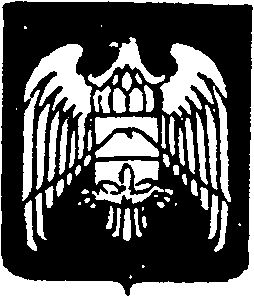 СОВЕТ  МЕСТНОГО  САМОУПРАВЛЕНИЯ  ГОРОДСКОГО ПОСЕЛЕНИЯ НАРТКАЛА УРВАНСКОГО МУНИЦИПАЛЬНОГО РАЙОНА КАБАРДИНО-БАЛКАРСКОЙ РЕСПУБЛИКИ КЪЭБЭРДЕЙ-БАЛЪКЪЭР РЕСПУБЛИКЭМ И АРУАН МУНИЦИПАЛЬНЭ  КУЕЙМ ЩЫЩ НАРТКЪАЛЭ   КЪАЛЭ ЖЫЛАГЪУЭМ И ЩIЫПIЭ  САМОУПРАВЛЕНЭМКIЭ СОВЕТ КЪАБАРТЫ-МАЛКЪАР РЕСПУБЛИКАНЫ УРВАН  МУНИЦИПАЛЬНЫЙ РАЙОНУНУ НАРТКЪАЛА ШАХАР ПОСЕЛЕНИЯСЫНЫ ЖЕР-ЖЕРЛИ  САМОУПРАВЛЕНИЯСЫНЫ  СОВЕТИРешение №17/6Совета местного самоуправления городского поселения Нарткала Урванского муниципального района Кабардино-Балкарской Республики (седьмого созыва) 19.05. 2023 г.	 				   	                               г.п. НарткалаО внесении изменений в Правила землепользования и застройки городского поселения Нарткала
В соответствии с Федеральным законом от 06.10.2003 № 131-ФЗ «Об общих принципах организации местного самоуправления в Российской Федерации», с Федеральным законом от 29.12.2004 N 190-ФЗ «Градостроительный кодекс Российской Федерации», с целью соблюдения прав человека на благоприятные условия жизнедеятельности, прав и законных интересов правообладателей земельных участков и объектов капитального строительства, Совет местного самоуправления городского поселения Нарткала Урванского муниципального района Кабардино-Балкарской РеспубликиРЕШИЛ:1. Утвердить проект Правил землепользования и застройки городского поселения Нарткала Урванского муниципального района Кабардино-Балкарской Республики в новой редакции.2. Обнародовать Правила землепользования и застройки городского поселения Нарткала Урванского муниципального района Кабардино-Балкарской Республики в установленном законом порядке.3. Настоящее решение вступает в силу со дня его обнародования.Глава городского поселения Нарткала                                                    Х. Балахов